1. CHILD’S NAME:__________________, _________________, __________________Last Name		  First Name 		  Middle Name/sHome (Mailing) Address: _____________________________________________________________________________________________________________ Postal Code:___________________Birthdate: (YYYY/MM/DD) ______ /____/____ Age Sept 2020____ Age Sept 2021____  Age Sept 2022____ Age Sept 2023____ 2. APPLYING FOR:Parent and Child Program, 2020-2021 (ages 2 to 3, Fridays 10:30 to noon) ___yes  ____noAnd/OrPlayschool Program (ages 2 yrs, 10 months to 5 years, 10 months - your child cannot turn 6 within the school year)Desired Date of Entrance to Playschool: _________/______ /______ YYYY / MM / DDHours of Care Requested: possible options are Mo.n to Fri. 9:00 to 3:00,  2 days a week 9:00 to 3:00 (Thurs. and Fri.),  3 days a week 9:00 to 3:00 (Mon., Tues. and Wed) or half days 9 to12:30 (Tue./Wed./Thurs.)  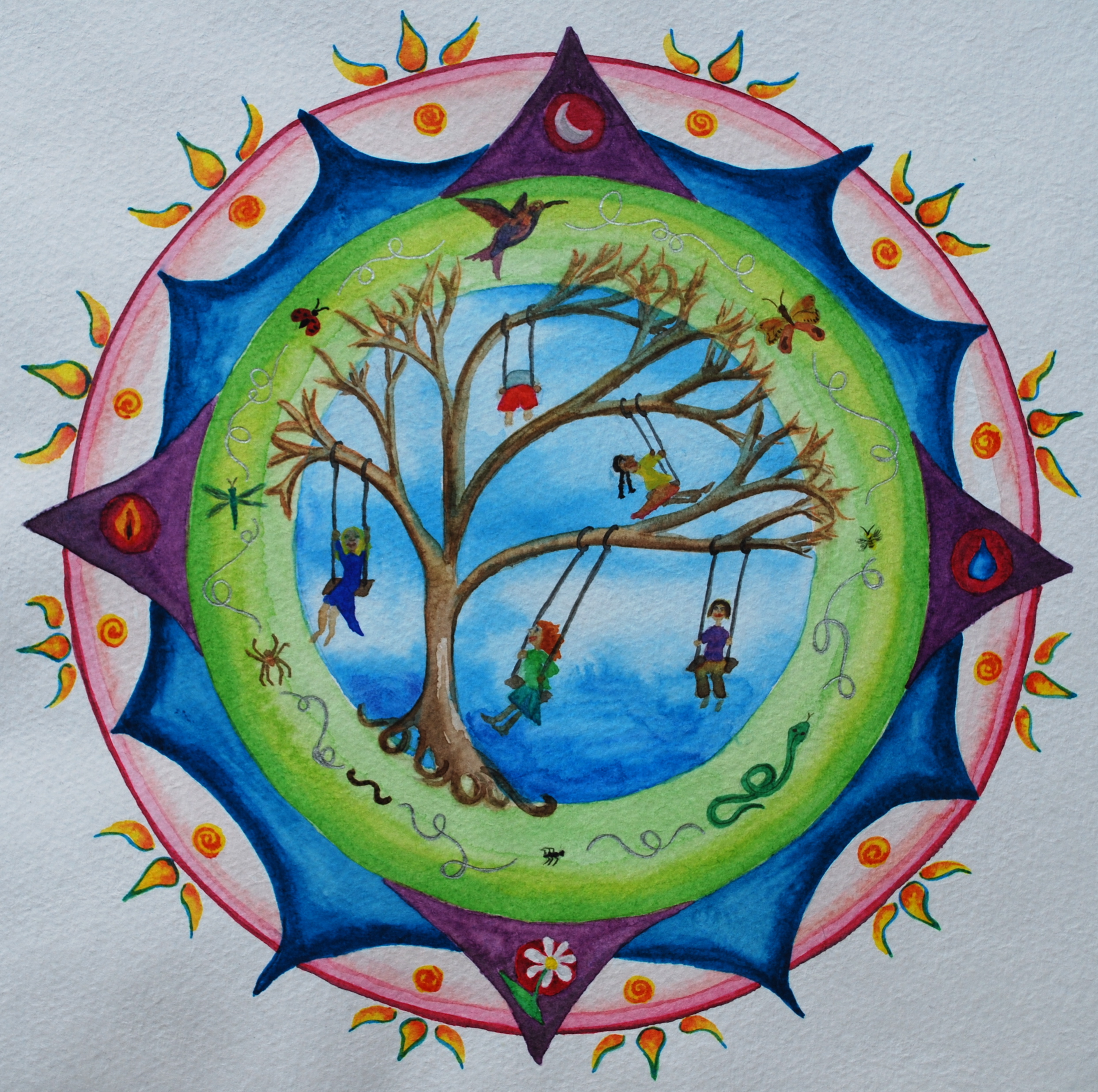 Indicate which days are preferred: MON______   TUES______   WED______   THURS______   FRI______Provide more details if necessary____________________________________________________3. PARENT/GUARDIAN INFORMATION Parent/Guardian #1________________________, ________________________ Last Name 			  First NameRelationship to Child: __________________________________Full Mailing Address (if different from the child’s full mailing address above): ________________________________________________________Postal Code:___________Phone: ________________________ 2nd Phone:____________________________ Email Address for correspondence: _______________________________________Parent/Guardian #2________________________, ________________________ Last Name 			  First NameRelationship to Child: __________________________________Full Mailing Address (if different from the child’s full mailing address above): ________________________________________________________Postal Code:___________Phone: ________________________ 2nd Phone:____________________________ Email Address for correspondence: _______________________________________Custody Arrangements (if applicable)Are there custody arrangements pertaining to legal right of access to your child? ___YES ___ NOIf YES, please provide a copy of the appropriate legal documentation (e.g., court order). Name(s) of custodial parent(s): _______________________________________4. PARENT/GUARDIAN SIGNATURE:Date of Application: (YYYY / MM / DD) ________/____/____Printed Name of Parent/Guardian completing this form:____________________________________________________________________I have read Tree of Life Playschool’s Policies and Procedure: ___yes  ____noSignature of Parent/Guardian: _____________________________________________5. RETURN THE COMPLETED FORM TO:Kate Lawes, Director - Email: kate@mumbo.caSEND $50 non refundable Initial Intake Form Fee by e-transfer to kate@mumbo.ca (Security Question: What city do we live in? Answer: Victoria)Thank you for your interest in Tree of Life Playschool,  I will be in touch with you soon about arranging a personal tour.Kate Lawes, Director, Tree of Life PlayschoolFor Office Use Only:Application Received Date: _____________________Waitlisted: ___________________________Application Fee Paid: ___________________Directors Signature:___________________________